The Double-Hulled CanoeWeek 10 Year 9 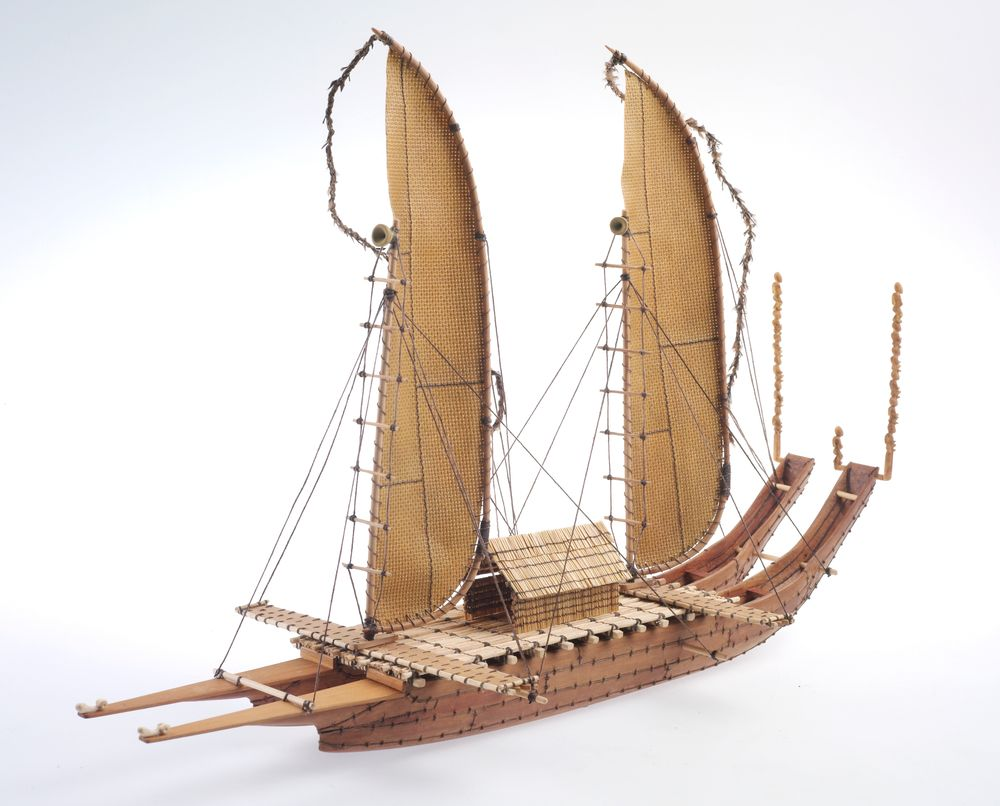 This week we are going to conduct research on the double-hulled canoe using the website links below.  If you would like, you can also use EPIC – these are databases covering a variety of topics for New Zealand Primary, Middle & High School students provided by the NZ Ministry of Education and accessed through the Library.  Imagine you are a newspaper reporter and your editor has asked you to write a feature article about the importance of the double-hulled canoe to Polynesian and Maori culture.  You will structure your article as follows: 1. A relevant, catchy title2. A paragraph on the significance of the canoe in early exploration of the Pacific Islands.3. A paragraph describing the canoe – what it looks like and how it works.4. Include a single image of the canoe with a caption underneath.1.  https://www.airtahitinui.com/nz-en/fromcthe-large-double-hulled-polynesian-voyaging-canoes-ultramodern-multihulls2.  https://collections.tepapa.govt.nz/topic/23543. https://archive.hokulea.com/ike/kalai_waa/kane_search_voyaging_canoe.html4. https://nzetc.victoria.ac.nz/tm/scholarly/tei-BesCano-t1-body-d2-d2.htmlVideo clips of the Double-Hulled Canoe5. https://www.youtube.com/watch?v=m8bDCaPhOek6. How the Double-Hulled Canoe led to the Peopling of the Eastern Pacific and New Zealandhttps://www.youtube.com/watch?v=aJ8P_G8amk4Additional Information about EPIC:How to get there: Library website – search ‘EPIC’Username: Mission55  Password: Heights3 Social Science Databases Years 7-13 (appear in alphabetical order)Australia & NZ Reference Centre (2) Britanica Middle & Secondary Schools (1 each)Environmental StudiesGeneral OneFile (international Magazines)General WellnessMasterfileNZ GeographicNZ History CollectionOpposing ViewpointsWorld History in ContextTreaty of Waitangi Database